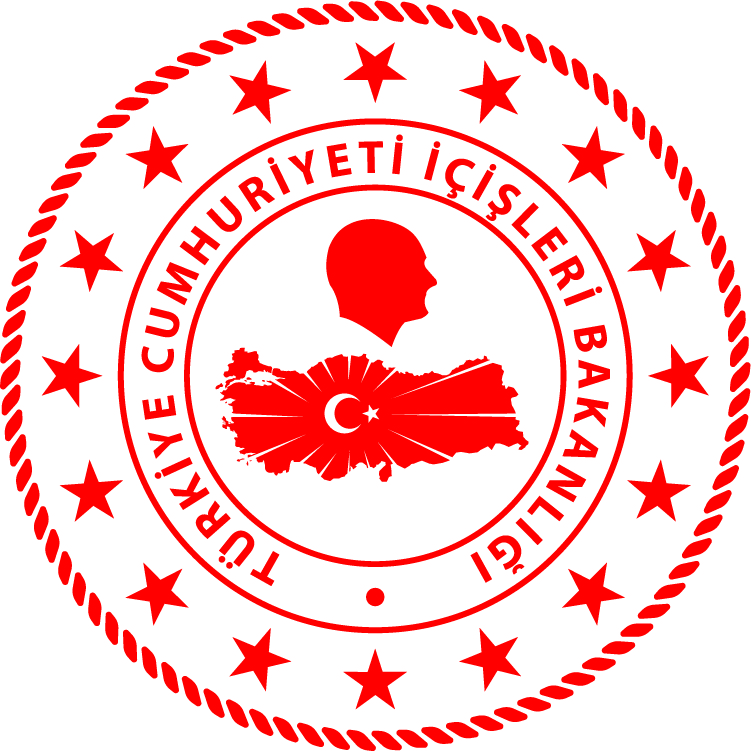 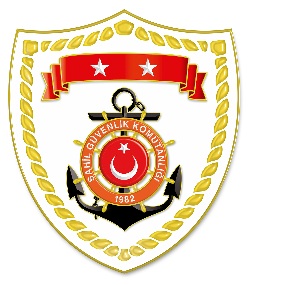 Marmara BölgesiEge BölgesiS.NoTARİHMEVKİ VE ZAMANOLAYTIBBİ TAHLİYE YAPILAN ŞAHISLARAÇIKLAMA111 Eylül 2021ÇANAKKALE/Gökçeada22.45Yaralanma2Gökçeada’da trafik kazası sonucu yaralanan 2 şahsın tıbbi tahliyesi gerçekleştirilmiştir.211 Eylül 2021ÇANAKKALE/Bozcaada00.40Rahatsızlanma1Bozcaada’da rahatsızlanan 1 şahsın tıbbi tahliyesi gerçekleştirilmiştir.S.NoTARİHMEVKİ VE ZAMANOLAYTIBBİ TAHLİYE YAPILAN ŞAHISLARAÇIKLAMA111 Eylül 2021İZMİR/Urla20.44Yaralanma1Urla açıklarında gezi teknesinde yaralanan 1 şahsın tıbbi tahliyesi gerçekleştirilmiştir.